Beaumont Dress CodeJewelry, Hair, & ACCESSORIES DetailsFacial PiercingsFacial piercings are NOT permitted under the Beaumont Dress Code.  NO eyebrow, lip, chin, or cheek piercings of any kind are ever permitted. NO covering or camouflaging of any facial piercing is ever permitted (no bandaids, makeup, etc.)Only ONE small NOSE STUD is permitted and is under the final approval of the administration.As a general guide, please use these images:PERMITTED (“yes’):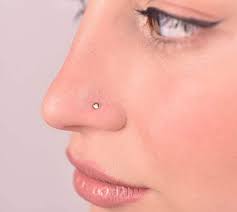 NOT PERMITTED (“no”):  (no rings, hoops, etc.)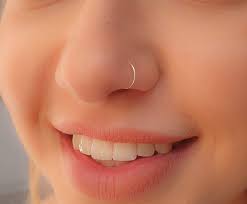   (no designs or extended objects beyond 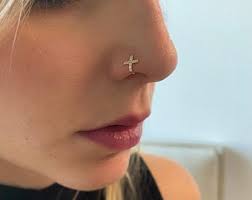            the circumference of a SMALL round stud)  (no designs or extended objects beyond 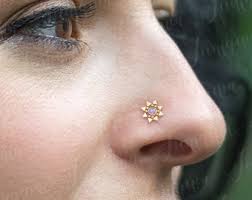                                         the circumference of a SMALL round stud)*See Beaumont Handbook details on the next page (please scroll down):BEAUMONT STUDENT HANDBOOK section:From the 2021-2022 Beaumont Student Handbook: JEWELRY, HAIR, & ACCESSORIES:All jewelry and accessories must be school-appropriate in nature and are subject to approval by the administration.Facial piercings: ONE nose STUD earring is acceptable. No nose rings or septum piercings are permitted.No lip, tongue, eyebrow, or chin piercings or the camouflaging of those piercings are permitted.No earlobe plugs or extenders are permitted.Hair:  Hair color must be within the range of natural human hair coloring; subtle and without stark contrast.Hair Accessories: Headbands (including bandanas or scarves folded & worn as headbands) and hairclips are acceptable.NO hats, hoods, bandanas/scarves/head-coverings/headwraps worn to cover the head (except those that are religiously affiliated) are permitted during any school day.  Tattoos or any skin markings which resemble tattoos must not be visible during the school day or during any Beaumont school-sponsored activity or athletic event. Beaumont administration reserves the right to determine the appropriateness of student appearance and to send any non-compliant student home.